ESCOLA _________________________________DATA:_____/_____/_____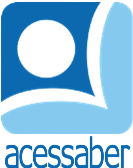 PROF:_______________________________________TURMA:___________NOME:________________________________________________________PROBLEMAS SOBRE AS QUATRO OPERAÇÕESNa entrada da casa de Marcos tem um pinheiro com 7 metros. Marcos tem uma escada de 14 metros de altura. Comparado com o pinheiro, qual a diferença de altura entre a árvore e a escada?R: Cada carro levava 3 convidados para a festa de Juliana. Sabendo que em frente a casa dela estão estacionados 8 carros, quantos convidados vieram para a festa?R: João tem 240 contas coloridas. Para fazer uma pulseira ele precisa usar 20 contas. Quantas pulseiras ele poderia fazer usando todas as contas?R: Em uma noite de Halloween, alguns amigos foram recolher doces. Se 12 das casas não atenderam a porta e 9 das casas atenderam, quantas casas eles visitaram?R: Celina tinha um livro de piadas com 12 páginas e em cada página de piada tem 8 piadas. O livro tem quantas piadas?R: 